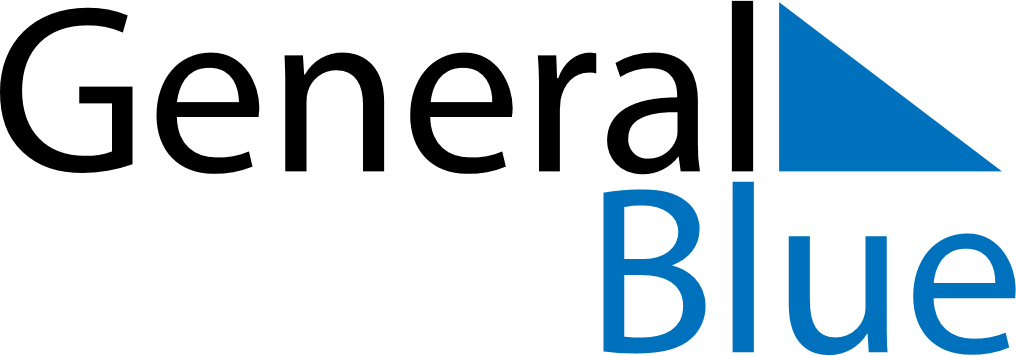 March 2024March 2024March 2024March 2024HungaryHungaryHungarySundayMondayTuesdayWednesdayThursdayFridayFridaySaturday11234567889International Women’s DayInternational Women’s Day1011121314151516National DayNational Day17181920212222232425262728292930Good FridayGood Friday31Easter Sunday